ІНДИВІДУАЛЬНІ ЗАВДАННЯ1. Підготувати мультимедійну презентацію записати народне свято в будь-яку пору року та народні ігри в які грали на ньому (провести одну народну гру на практичному занятті) (див. практичне заняття № 6)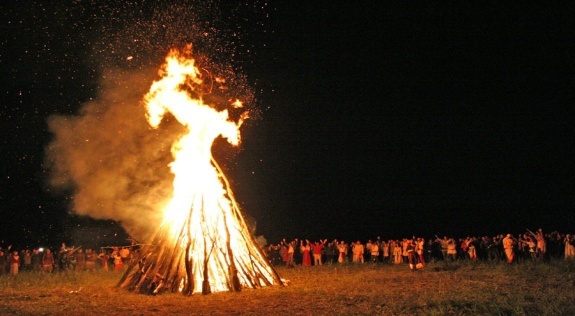 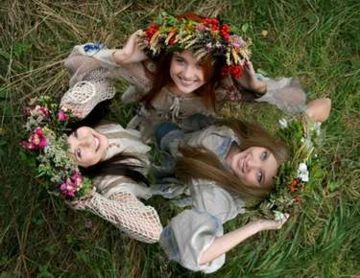 2. Скласти конспект уроку, який складається з рухливих і національних ігор для 1 класуКонспект уроку – це найконкретніший план роботи вчителя. Він належить до оперативного планування і завершує систему планування уроків та виконує в ній організаційну функцію. Конспект – це результат безпосередньої підготовки вчителя до уроку. Він розробляється на основі робочого плану для паралельних класів, але зазначаються особливості роботи в кожному з них. Конспект містить конкретні завдання, які повинен розв’язати вчитель на уроці. При цьому враховується рівень підготовленості всіх груп учнів (для забезпечення оптимальних педагогічних дій). Завдання переважно записують під заголовком конспекту. Далі конкретизують зміст навчання з урахуванням досягнень учнів і прогалин у процесі навчання. У конспект послідовно записують вправи, що підлягають вивченню на уроці, теоретичні відомості та домашнє завдання. Підкреслюються можливі міжпредметні зв’язки, за потреби – обґрунтовується доцільність цих вправ на уроці. Далі в конспект записують дані про дозування (кількість повторень, час виконання, довжину дистанції, вагу вантажів тощо. Дозування визначається окремо для хлопців і дівчат (за обсягом і інтенсивністю).У графу “Методичні вказівки” записують: методи і прийоми роботи;шляхи взаємодії педагога й учня;виховний і оздоровчий впливи;додаткові завдання;способи підготовки до уроку активу;форми й методи контролю;вказівки щодо самостійної роботи тощо.Особливе місце посідає в конспекті остання графа “Організаційні вказівки”. Тут фіксуються: способи управління класом і його групами;розміщення учнів і місце вчителя під час всіх фрагментів уроку;способи підготовки, роздачі та прибирання інвентарю і приладів, місць їхнього розміщення;особливості організації ігор;види робіт, які необхідно виконати до початку уроку;шляхи забезпечення техніки безпеки.У кінці конспекту вказують на необхідну матеріально-технічну базу: прилади, обладнання, основний і допоміжний інтервал, наочні посібники, технічні засоби навчання тощо.Конспект можна виконувати у вигляді рисунків і схем.Проте конспект уроку не є обов’язковим документом для досвідчених учителів. Його написання є не метою, а засобом її здійснення.Зразковий план-конспект ігрових занять Час проведення: 
Місце проведення: 
Одяг і взуття: 
Фізкультурний інвентар: 
Основні завдання:1) виховувати фізичні якості – …….
2) навчати рухливим іграм ………… для закріплення навички…………;
3) удосконалювати біг……..3. Вибрати національну гру будь-якої країни світу, зробити мультимедійну презентацію або відео дотримуючись наступного плану: історія розвитку гри;загальна характеристика гри;найбільші змагання (Олімпійські ігри, чемпіонати ……., кубки, ліги, гран-прі);загальні правила (коротко) (див. практичне завдання № 10)Хорнуссен - гра швейцарських селян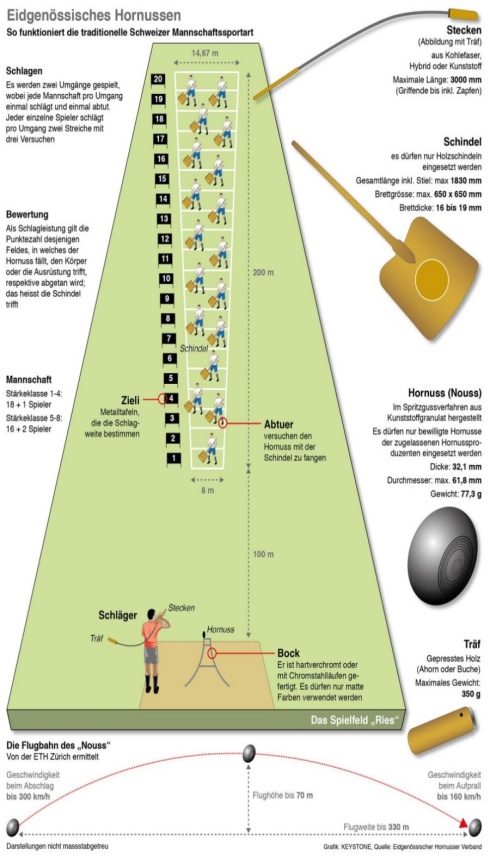 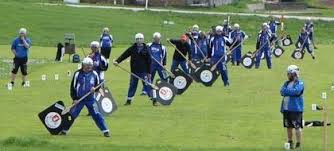 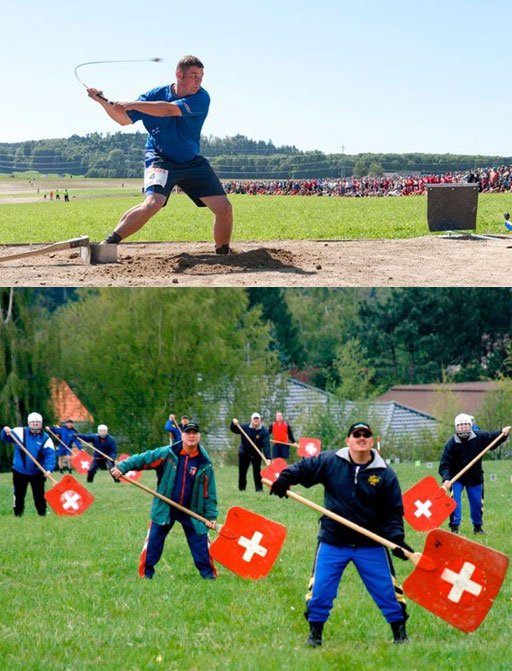 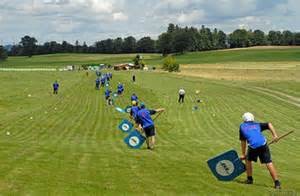 4. Визначте походження ігор (з якої гри вона зародилася з рухливої або з народної) її застосування на пляжі для широкого розповсюдження  Критерії оцінюванняСтуденти виконують 4 індивідуальних завдання кожне з яких оцінюється в 5 балів. Індивідуальне завдання виконується студентом за вибором.Критерії оцінювання: 5 балів – повне, суттєве розкриття теми, без помилок;4-2 бали – питання розкрите неповністю, є часткові помилки;1 бал – питання розкрито стисло, з помилками.№ з/пНазва темиКількість годинПідготувати мультимедійну презентацію записати народне свято в будь-яку пору року та народні ігри в які грали на ньому (провести одну народну гру на практичному занятті) (див. практичне заняття № 6)5НавибірСкласти конспект уроку, який складається з рухливих і національних ігор для 1 класу5Вибрати національну гру будь-якої країни світу, зробити мультимедійну презентацію дотримуючись наступного плану: історія розвитку гри;загальна характеристика гри;найбільші змагання (Олімпійські ігри, чемпіонати ……., кубки, ліги, гран-прі);загальні правила (коротко)(див. практичне завдання № 10)5Визначте походження ігор (з якої гри вона зародилася з рухливої або з народної) її застосування на пляжі для широкого розповсюдження  5Зміст занятьЧас проведення, хв.Організаційно-методичні вказівкиПідготовча частина (10 хв.)Підготовча частина (10 хв.)Підготовча частина (10 хв.)Побудова в шеренгу. Рівняння. Повідомлення завдань уроку1хв.Перевірити інтервал і побудова в шеренгу точно по лінії. Стежити за поставоюПоворот ліворуч. Поворот колом сек.Виконувати поворот точно по командіХодьба на місці, коліна високо підняті  сек.Спину тримати прямо, коліна піднімати вищеХодьба (звичайна) у колоні по одному сек.Руки точно в сторониХодьба на носках, руки в сторони сек.Подих не затримуватиХодьба на п'ятах, руки за спину сек.Ходьба із прискоренням сек.Біг у чергуванні з ходьбоюБігти, не наштовхуючись один на одного, дотримуючи дистанціїПеребудування в півколосек.Далі продовжити Основна частина (25 хв.)Основна частина (25 хв.)Основна частина (25 хв.)Гра6Стежити за правильним виконанням вправ. По закінченню гри відзначити дітей, які жодного разу не помилилися. Покласти мотузку по колуГра 10Кидати м'яч у голову заборонене – можна тільки від плеча й из-за головиГра 10Кидати м'яч можна тільки в тулуб і в ноги. Як тільки «мисливці» потраплять м'ячем у всіх «зайців», діти міняються ролями. Слід цілитися точнішеГра 5 Для повторення гри вибирають нову «щуку» і міняють місцями дітей, що коштують у колі й утворюючих коло Заключна частина заняття (5 хв.)Заключна частина заняття (5 хв.)Заключна частина заняття (5 хв.)Гра 4Гра малої рухливості на відновлення подиху. Стежити, щоб діти точно виконували рухи в такт словам. Обов'язково відзначити дітей, які відразу відгадали … по голосу. Виховувати почуття товариства й колективізмуПідведення підсумків заняттяПідведення підсумків заняттяПідведення підсумків заняттяЗавдання додому: повторити рухливі ігри «Їжачок», «Мисливці й зайці» будинку (на прогулянці) із друзями, батьками1 Подякувати дітям за активність у грі. Коротко відзначити успіхи кожної дитини ІгриПоходження гриІсторія гри(коротко)В якій країні зародилась, обладнання, інвентар, екіпіровкаІгриЗастосування на пляжі Історія гри(коротко)В якій країні зародилась, обладнання, інвентар, екіпіровкарегболРухлива+Регбол произошёл от игры, в которую играли на тренировках борцы во время разминки. Тяжёлым набивным мячом борцы, передвигаясь на коленях по ковру, пытались забить соперникам гол в импровизированные ворота. Постепенно эта разминочная игра с ковра переместилась в игровой зал. Играть стали на ногах и с баскетбольным мячом. В современный регбол играют также боксёры, хоккеисты и спортсмены многих других видов спорта.Основатель Регбола Нечепорук Александр ВикторовичРосія, м’яч, баскетбольний майданчикпляжний тенісчоукбол  Tchoukballпелотаfutvoleyслемболхорсболбамперболгельський футболФутдаблболРухлива+2007 г в Киеве была зарегистрированна ассоциация «Футдаблбол — новая эра». Еще его чаще называют «украинский футбол». Идеологи этого вида спорта утверждают, что их вдохновителем стал Старик Хоттабыч из книги Лазаря Лагина, который дал каждому футболисту по мячу. Україна 2 мяча, футбольное полевелоболхерлингканополовело полофутнет   futnetфістбол Faustballкросмінтонсепактакро SpikeballалтиматлакроссTeqballХорнуссенkabaddiбоччакерлінгBossaballШинтиКальчоПадель-теннис360BaLL